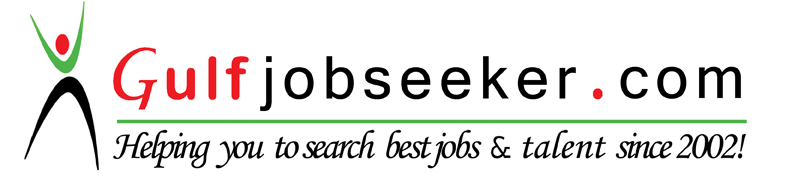 Contact HR Consultant for CV No: 341564E-mail: response@gulfjobseekers.comWebsite: http://www.gulfjobseeker.com/employer/cvdatabasepaid.php EDUCATIONAL BACKGROUNDElementary school: - Hawassa Adventist elementary school.High school:-shakiso high school.University: - Gondar university (2003-2005)Experience From Nov 2013 up to Dec 2016 worked in Axum hotel Addis Ababa as a Tour operator .From January 2016 up to now I am working in Merahi 	International Limited. (Ethiopia branch) as a Marketing Officer.4. QUALIFICATION BA in Tourism Management5. LANGUAGECOMPUTER SKILLBasic window applicationsHOBBIES AND INTERESTFurther educationReading scientific booksConducting training and workshopsPublic service & volunteer workTeamworkVisiting new places and environmentsLanguageReadingWritingSpeakingEnglishExcellentExcellentExcellentAmharicExcellentExcellentExcellent